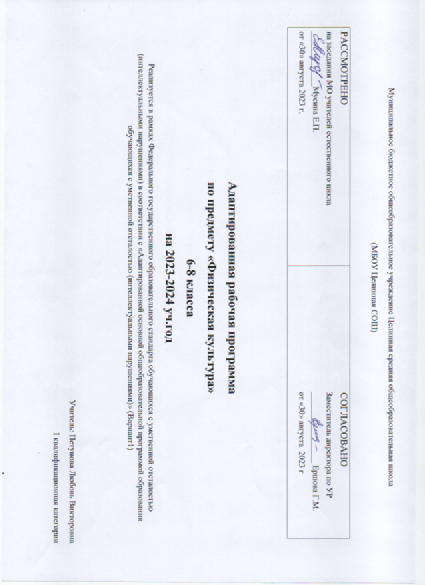 Пояснительная запискаАдаптированная образовательная программа составлена на основе программы В.В. Воронковой по предмету «Физическая культура» для 5-9 классов специальных (коррекционных) образовательных школ VIII вида издательство «Владос», 2013 год.Целью АОП программы является:  - формирование у обучающихся, воспитанников основ здорового образа жизни, развитие интереса к творческой самостоятельности в проведении разнообразных форм занятий физической культурой.Задачи: Образовательные:- укрепление здоровья школьников посредством развитие физических качеств и повышать функциональные возможности жизнеобеспечивающих систем организма;- формирование общих представлений о физической культуре, ее значении в жизни человека, физическом развитии и физической подготовленности;- развитие интереса к самостоятельным занятиям физическими упражнениями, подвижным играм, формам активного отдыха и досуга.Коррекционные:-исправление недостатков физического и психического развития посредством коррекционных и специальных упражнений;-поддержание устойчивой физической работоспособности на достигнутом уровне.-активизация познавательной деятельности (развитие памяти, внимания, мышления).-коррекция и компенсация нарушений психомоторики (преодоление страха замкнутого пространства, высоты, завышение или занижение самооценки, нарушение координации движений, гиподинамии и пр.);- коррекция и развитие общей и мелкой моторики;- обеспечение условий для профилактики возникновения вторичных отклонений в состоянии здоровья учащихся.Воспитательные:-воспитание  целенаправленность, работоспособность, трудолюбие, самостоятельность, навыки контроля и самоконтроля.- воспитание устойчивого интереса к занятиям физической культуры;Форма организации учебного процесса.Для  обучения умственно отсталого ребенка необходимы особые подходы к организации образовательного процесса:- практическая направленность обучения;- коррекционная направленность обучения;- индивидуализация и дифференциация обучения.Практическая направленность учебного предмета реализуется через освоение базовых основ физической культуры и большого количества подготовительных, подводящих и коррекционных и игровых упражнений. А так же применение полученных знаний на практике в повседневной жизни.Дифференцированный подход к обучению строится с учетом особых образовательных потребностей ребенка.- использование в учебном процессе   наглядных пособий (иллюстрации, модели, схемы, презентаций).-чередование видов деятельности, при переходе одного вида деятельности к другому, переключать внимание ребенка специальными приемами (тактильными, наглядными, слуховыми, двигательными) применение активных методов обучения).Исходя из психологических особенностей и рекомендаций ПМПК    коррекционная направленность  реализуются   в следующих  направлениях: - коррекция недоразвития моторных функций: развитие координации движений рук и ног, фиксации глаз на движениях рук, дифференциация движения пальцев, регуляция мышечных усилий и т.д.;- коррекция недостатков мыслительной и познавательной деятельности в процессе ориентировки заданий, планирования хода работы и контроля;- повышение познавательной активности школьников:  развитие пространственно- временной ориентировки и представлений, наблюдательности, расширение  и активизация словарного запаса и  связной речи, внимания и воображения;- компенсация недоразвития эмоционально- волевой сферы, формирование адекватной реакции на неудачи, побуждение к самостоятельному преодолению трудностей, принятие помощи учителя ит.д.Общая характеристика предметаСохраняя определенную традиционность в изложении практического материала, настоящая программа соотносит учебное содержание с содержанием базовых видов спорта, которые представляются соответствующими тематическими разделами «Гимнастика», «Легкая атлетика», «Подвижные и спортивные игры», «Лыжная подготовка» и «Коррекционные игры». В разделе «Физическое совершенствование» «Гимнастика» помимо акробатических упражнений входит относительно самостоятельный раздел «Общеразвивающие упражнения». В данном разделе предлагаемые упражнения распределены  на различные звенья опорно-двигательного аппарата, мышечные группы, что позволяет корректировать имеющиеся  физические отклонения у детей. На занятиях учащиеся должны овладеть доступными им простейшими видами построений. Построения и перестроения трудны для данной категории детей из-за нарушений ориентировки в пространстве.Несмотря на трудность усвоения пространственно-двигательных упражнений, они должны быть обязательным элементом каждого урока.Упражнения общеразвивающего и корригирующего характера дают возможность воздействовать не только на весь организм ребенка, но и на ослабленные группы мышц. Наряду с упражнениями в исходных положениях сидя — стоя даются упражнения в исходных положениях лежа для разгрузки позвоночника и более избирательного воздействия на мышцы туловища.С учетом физического развития детей и специальных задач обучения , в программе  есть самостоятельный раздел с перечнем упражнений, направленных на коррекцию дыхания, моторики, осанки и др.Обучение правильному дыханию в покое,  и при выполнении физических упражнений помогает также более эффективной работе логопеда при постановке звуков, а на уроках труда — правильному сочетанию дыхания с выполнением трудовых приемов.В связи с затруднениями в пространственно-временной ориентировке и значительными нарушениями точности движений учащихся в программу включены также упражнения с предметами: гимнастические палки, флажки, малые и большие обручи и скакалки.На уроках с элементами гимнастики умственно отсталые дети должны овладеть навыками лазанья и перелезания.Упражнения в лазаньи и перелезании — эффективное средство для развития силы и ловкости, совершенствования навыков координации и равновесия. Эти упражнения оказывают положительное влияние на преодоление страхов высоты, пространства, помогают развитию положительной самооценки, регулируют эмоциональные и поведенческие реакции детей.Упражнения в поднимании и переноске грузов включаются в урок с целью обучения детей навыкам подхода к предмету с нужной стороны, правильному захвату его для переноски, умениям нести, точно и мягко опускать предметы. Такими предметами могут быть мячи, булавы, гимнастические палки, обручи, скамейки, маты и дрРаздел «Легкая атлетика» традиционно включает ходьбу, бег, прыжки, метание. Занятия легкой атлетикой помогают формированию таких жизненно важных двигательных навыков, как правильная ходьба, бег, прыжки и метание. Обучение элементам легкой атлетики и их совершенствование должно осуществляться на основе развития у детей быстроты, ловкости, гибкости, силы, выносливости, быстроты реакции. Известно, что упражнения в ходьбе и беге широко используются на уроках физкультуры не только в коррекционных, но и в оздоровительно-лечебных целях. Одним из важнейших разделов программы является раздел «Игры». В него включены спортивные  и коррекционные игры, направленные на развитие двигательных и физических навыков детей. Благодаря играм у детей развиваются такие психические свойства, как внимание и внимательность, сообразительность, выдержка, память, последовательность движений, инициативность к коллективным действиям, благоприятно сказываются на эмоциональных отношениях детей друг с другом, между группами детей, пространственных и временных ориентиров.  Раздел «Лыжная подготовка»  преследует цели не только овладение умениями и  навыками лыжной подготовки, но и цели прикладного характера. Занятия лыжами  позволяют укрепить здоровье детей в зимний период, сократить количество заболеваний, характерных для этого времени года. Кроме того, лыжная подготовка включает весь необходимый комплекс для развития движений, осанки, дыхания, координации и моторики.Обязательным в программе является примерный перечень знаний, умений и навыков, которыми должны овладеть учащиеся на уроках физической культуры: о значении самоконтроля, о влиянии физических упражнений на организм человека, об основах спортивной техники изучаемых упражнений.В результате освоения предметного содержания дисциплины «Физическая культура» у учащихся повышается уровень физического развития, улучшается состояние здоровья, формируются общие и специфические учебные умения, способы познавательной и предметной деятельности.В программе освоение учебного материала из практических разделов функционально сочетается с освоением знаний и способов двигательной деятельности. Среди теоретических знаний, предлагаемых в программе, можно выделить вопросы по истории физической культуры и спорта, личной гигиене, основам организации и проведения самостоятельных занятий физическими упражнениями.Каждая часть курса в  соответствии с учебным планом школы  рассчитана на 68 ч, по 2 часа в неделю в каждом классе.Место предмета в базисном учебном планеВ Базисном учебном плане специальных (коррекционных) образовательных учреждений VIII вида, утверждённого приказом Минобразования РФ от 10.04.2002 № 29/2065-П «Об утверждении учебных планов специальных (коррекционных) образовательных учреждений для обучающихся, воспитанников с отклонениями в развитии»    в 5- 9  классах     составляет согласно учебному плану: 340    часов  при недельной  нагрузке - 2часа.Планируемые результаты освоения (АОП) учебного предмета физическая культураБазовым результатом образования в области физической культуры является освоение учащимися основ физкультурной деятельности. Кроме того предмет «Физическая культура» способствует развитию личностных качеств у учащихся и является средством формирования у обучающихся универсальных способностей (компетенций). Эти способности выражаются в метапредметных результатов образовательного процесса и активно проявляются в разнообразных видах деятельности, выходящих за рамки предмета « Физическая культура».Универсальными компетенциями учащихся на этапе среднего образования по физической культуре являются: - умение организовывать собственную деятельность, выбирать и использовать средства для достижения её цели; -  умение доносить информацию в доступной, эмоционально-яркой форме в процессе общения и взаимодействия со сверстниками и взрослыми людьми.Личностными результатами освоения учащимися содержания программы по физической культуре являются следующие умения:- проявлять положительные качества личности и управлять своими эмоциями в различных (нестандартных) ситуациях и условиях;- проявлять дисциплинированность, трудолюбие и упорство в достижении поставленных целей;- оказывать бескорыстную помощь своим сверстникам, находить с ними общий язык и общие интересы.Метапредметными результатами освоения учащимися содержания программы по физической культуре являются следующие умения:-  характеризовать явления (действия и поступки), давать им объективную оценку на основе освоенных знаний и имеющегося опыта;-  находить ошибки при выполнении учебных заданий, отбирать способы их исправления;- планировать собственную деятельность, распределять в процессе её выполнения;- анализировать и объективно оценивать результаты собственного труда, находить возможности и способы их улучшения;- оценивать красоту телосложения и осанки, сравнивать их с эталонными образцами; - управлять эмоциями при общении со сверстниками и взрослыми, сохранять хладнокровие, сдержанность, рассудительность;- технически правильно выполнять двигательные действия из базовых видов спорта, использовать  их в игровой и соревновательной деятельности.Предметными результатами освоения учащимися содержания программы являются следующие умения:- планировать занятия физическими упражнениями в режиме дня, организовывать отдых и досуг с использованием средств физической культуры;- измерять  индивидуальные показатели физического развития (длину и массу тела), развития основных физических качеств;- организовывать и проводить занятия физической культурой с разной целевой направленностью, подбирая для них физические упражнения и выполнять их с заданной дозированной нагрузкой;- в доступной форме объяснять правила (технику) выполнения двигательных действий, анализировать и находить ошибки, эффективно их исправлять;- находить отличительные особенности в выполнении двигательного действия разными учениками, выделять отличительные признаки и элементы; - выполнять акробатические и гимнастические, характеризовать признаки техничного исполнения; - выполнять технические действия из базовых видов спорта, применять их в игровой и соревновательной деятельности; - выполнять жизненно важные двигательные навыки и умения различными способами, в различных изменяющихся, вариативных условиях.7 класс (68 ч.)Теоретические знания. Основы знаний о физической культуре (в процессе уроков или в виде домашнего задания). Питание и двигательный режим школьника. Распорядок дня. Правильное  дыхание  при (ходьбе, беге, прыжках). Роль физической культуры в подготовке к труду. Формирование знаний ‘ Здоровые привычки”Гимнастика. Теоретические сведения. Правила поведения на занятиях гимнастикой. Значение утренней гимнастики.Практический материал. Строевые упражнения. Построения и перестроения: из одной шеренги в две, из колонны по одному в колонну по два с поворотами в углах ,полуоборот направо и налево. Размыкание: на вытянутые руки в движении, вправо и влево от середины приставными шагами на интервал руки в сторону. Изменение длины шага: выполнение команд «Шире шаг» и «Короче шаг». Повороты «Кругом». Переноска груза и передача предметов.Переноска 2-3 набивных мячей (весом до 6-) на расстояние 8-, гимнастических матов, гимнастического козла вдвоем. Передача по кругу ,в колонне ,в шеренге предметов весом до ; флажков друг другу, набивного мяча в положении сидя и лежа  слева и справа. Лазанье и перелезание.Лазанье по гимнастической стенке с чередованием различных способов, с попеременной перестановкой ног и одновременным перехватом рук, предметом в руке(мяч, палка ,флажок), передвижение в висе ,смешанные висы (спиной и боком). Перелазание через препятствия различными способами включая бег, прыжки, равновесия. Равновесие:на левой и правой ноге на узкой рейке гимнастической скамейке, ходьба по гимнастической скамейке с поворотами и хлопками под ногой, повороты в приседе на носках, соскоки с сохранением равновесия при приземлении. Простейшие комбинации упражнений. Опорный прыжок:прыжок  наскок в упор присев на гимнастического козла и  соскок с поворотом налево (направо), прыжок ноги врозь с поворотом на 90 градусов.Общеразвивающие  упражнения. Основные положения и  движения рук, ног, головы, туловища. Соединение разных положений и движений при выполнении различной сложности гимнастических комбинаций. Упражнения для развития мышц кистей рук и пальцев, для укрепления голеностопных суставов и стоп. Упражнения для укрепления мышц туловища, рук и ног на укрепление осанки. Силовые упражнения и упражнения с отягощением на мышцы тазобедренного сустава. Упражнения для расслабления мышц; на преодоление сопротивления.Корригирующие упражнения.Дыхательные упражнения. Упражнения на координацию движений конечностей в прыжковых упражнениях.  Упражнения с предметами. Упражнения для развития мышц рук и ног.  Упражнения для развития мышц шеи. Упражнения для развития мышц туловища. Упражнения для развития кистей рук и пальцев. Упражнения для укрепления мышц голеностопных суставов и стоп.  Упражнения на дыхание.   Упражнения для расслабления мышц. Упражнения для формирования правильной осанки. 	Упражнения для развития пространственно-временной ориентировки и точности движений. Построение в две шеренги, с определенным расстоянием между обучающимися по заданным ориентирам и без них. Ходьба змейкой и по диагонали. Прохождение расстояния за определенное количество шагов до ориентира с открытыми глазами и с закрытыми. Сочетание простейших исходных положений рук и ног с контролем и без контроля зрения. Из исходного положения поднимание ног с закрытыми глазами до определенной высоты. Ходьба по наклонной гимнастической скамейке по ориентирам, изменяющим длину шага. Прыжок вправо, влево, назад  в обозначенное место с закрытыми глазами. Прыжок в длину с разбега и приземление в обозначенное место. Подлезание под препятствие определенной высоты с контролем и без контроля зрения. Ходьба и лёгкий бег на месте  5, 10,15 секунд по команде. Повторение  задания, но остановиться самостоятельно. Определить самого точного ученика.
Прыжки на двух ногах с преодолением расстояния 5—6 м до черты. Повторение упражнения вдвое медленнее с определением самого точного ученика.Легкая атлетика. Теоретические сведения. Фазы прыжка в высоту с разбега. Подготовка суставов и мышечно-сухожильного аппарата к предстоящей деятельности. Техника безопасности при выполнении прыжков в высоту.Практический материал. Ходьба:с изменением направлений по сигналу, скрестным  шагом, с выполнением движений на координацию, с преодолением  препятствий, спортивной ходьбой. Бег:медленный бег в равномерном темпе до 5 мин, бег на дистанции   с низкого старта, эстафетный бег с передачей палочки, с преодолением препятствий, беговые упражнения.  Прыжки:на одной и на двух с поворотами; ноги скрестно с продвижением вперед, на каждый 3 и 5 шаг в ходьбе и беге; через скакалку на месте в различном темпе.Прыжки в длину с разбега способом  «согнув ноги»: с ограниченным отталкиванием в зоне , отработка отталкивания. Прыжки в высоту  с разбега способом  «перешагивание»:отработка отталкивания.  Метание:малого мяча в вертикальную цель шириной  и на высоте 2-; в мишень диаметром из различных исходных ,набивного мяча весом 2кг с места в сектор боком.Лыжная подготовка. Передвижение на лыжах попеременным двухшажным ходом, передвижение на скорость на расстояние до 100 м; подъем по склону прямо ступающим шагом; спуск с пологих склонов; повороты переступанием в движении; подъем "лесенкой" по пологому склону, торможение "плугом", передвижение на лыжах в медленном темпе на расстояние до 1,5 м; игры: "Кто дальше", "Пятнашки простые", эстафеты. Преодолеть на лыжах 1,5 км (девочки); 2 км (мальчики).Передвижение на лыжах попеременным двухшажным ходом. Передвижение на скорость на отрезке до 100 м. Подъем по склону прямо ступающим шагом. Спуск с пологих склонов. Повороты переступанием в движении. Подъем «лесенкой» по пологому склону. Торможение «плугом». Передвижение на лыжах в медленном темпе на расстоянии до 1,5 км.Спортивные игры  Баскетбол. Теоретические сведения. Влияние занятий баскетболом на организм обучающихся. Практический материал: остановка шагом, передача мяча двумя руками от груди с места и в движении шагом, ловля и передача мяча в парах на месте и в движении, бросок мяча двумя руками в корзину  снизу и от груди с места. Подвижные игры: «Не давая мяч водящему», «Мяч ловцу», «Борьба за мяч».Пионербол. Передача мяча сверху двумя руками над собой и в парах сверху двумя руками. Подача, нижняя прямая (подводящие упражнения). Игра "Мяч в воздухе". Дальнейшая отработка ударов, розыгрыш мяча, ловля мяча. Учебная игра.Волейбол. Теоретические сведения. Общие сведения о игре (правила игры, расстановка и перемещение по площадке, правила поведения  при выполнении упражнений с мячом; cанитарно -гигиенические требования к занятиям).Практический материал: (приемы и передачи мяча сверху и снизу, верхняя прямая и нижняя прямая подачи).Коррекционные игры. С элементами общеразвивающих   упражнений, лазанием, перелезанием, акробатикой, равновесием,  с бегом на скорость,  с прыжками в высоту, длину,  с метанием мяча на дальность и в цель,  с   элементами    пионербола   и   волейбола,  с   элементами баскетбола, игры на снегу, льду.Тематическое планирование7 класс №Дата*Тема урокаЭлементы содержанияурока (проверяемые заданиями КИМ)Формируемые компетенции:Информационно-коммуникативная, исследовательская, т.е. метапредметные результатыКоррекционная направленность обученияЛегкая атлетика 10 ч.Легкая атлетика 10 ч.Легкая атлетика 10 ч.Легкая атлетика 10 ч.Легкая атлетика 10 ч.Легкая атлетика 10 ч.1Правила техники безопасности на уроке физической культурыЗнать правила техники безопасностиРегулятивные УУД:  - планировать свои действия в соответствии с поставленной задачей и условиями её реализации; - умение организовывать учебное сотрудничество и совместную деятельность с учителем и сверстниками;- Познавательные УУД:  - формирование умений осознанного построения речевого высказывания в устной форме;- отвечать на простые вопросы учителя, находить нужную информацию в учебнике и дополнительной литературе; - Добывать новые знания: находить ответы на вопросы, используя свой  жизненный  опыт  и  информацию,  полученную  на уроке.Коммуникативные УУД:  - умение взаимодействовать со сверстниками в процессе совместного освоения легкоатлетических упражнений;  - умение составлять совместно с учителем простейшие комбинации упражнений, направленные на развитие соответствующих физических способностей.Концентрация внимания2Низкий стартБег 60 м – зачетОвладение навыком бега на короткие дистанции с низкого стартаРегулятивные УУД:  - планировать свои действия в соответствии с поставленной задачей и условиями её реализации; - умение организовывать учебное сотрудничество и совместную деятельность с учителем и сверстниками;- Познавательные УУД:  - формирование умений осознанного построения речевого высказывания в устной форме;- отвечать на простые вопросы учителя, находить нужную информацию в учебнике и дополнительной литературе; - Добывать новые знания: находить ответы на вопросы, используя свой  жизненный  опыт  и  информацию,  полученную  на уроке.Коммуникативные УУД:  - умение взаимодействовать со сверстниками в процессе совместного освоения легкоатлетических упражнений;  - умение составлять совместно с учителем простейшие комбинации упражнений, направленные на развитие соответствующих физических способностей.Усвоение темпа и ритма движений, развитие выносливости3Бег на средние дистанции.Обучение техники бега на длинные дистанцииРегулятивные УУД:  - планировать свои действия в соответствии с поставленной задачей и условиями её реализации; - умение организовывать учебное сотрудничество и совместную деятельность с учителем и сверстниками;- Познавательные УУД:  - формирование умений осознанного построения речевого высказывания в устной форме;- отвечать на простые вопросы учителя, находить нужную информацию в учебнике и дополнительной литературе; - Добывать новые знания: находить ответы на вопросы, используя свой  жизненный  опыт  и  информацию,  полученную  на уроке.Коммуникативные УУД:  - умение взаимодействовать со сверстниками в процессе совместного освоения легкоатлетических упражнений;  - умение составлять совместно с учителем простейшие комбинации упражнений, направленные на развитие соответствующих физических способностей.Ритм движений, соразмерность усилий4Круговая эстафетаПравила проведения круговой эстафетыРегулятивные УУД:  - планировать свои действия в соответствии с поставленной задачей и условиями её реализации; - умение организовывать учебное сотрудничество и совместную деятельность с учителем и сверстниками;- Познавательные УУД:  - формирование умений осознанного построения речевого высказывания в устной форме;- отвечать на простые вопросы учителя, находить нужную информацию в учебнике и дополнительной литературе; - Добывать новые знания: находить ответы на вопросы, используя свой  жизненный  опыт  и  информацию,  полученную  на уроке.Коммуникативные УУД:  - умение взаимодействовать со сверстниками в процессе совместного освоения легкоатлетических упражнений;  - умение составлять совместно с учителем простейшие комбинации упражнений, направленные на развитие соответствующих физических способностей.Дифференцировка  направления усилия, согласованность движений рук и ног, скоростно – силовые качества5Прыжковые упражнения.Прыжки через скакалку за 1 мин – зачетПравила выполнения контрольного нормативаРегулятивные УУД:  - планировать свои действия в соответствии с поставленной задачей и условиями её реализации; - умение организовывать учебное сотрудничество и совместную деятельность с учителем и сверстниками;- Познавательные УУД:  - формирование умений осознанного построения речевого высказывания в устной форме;- отвечать на простые вопросы учителя, находить нужную информацию в учебнике и дополнительной литературе; - Добывать новые знания: находить ответы на вопросы, используя свой  жизненный  опыт  и  информацию,  полученную  на уроке.Коммуникативные УУД:  - умение взаимодействовать со сверстниками в процессе совместного освоения легкоатлетических упражнений;  - умение составлять совместно с учителем простейшие комбинации упражнений, направленные на развитие соответствующих физических способностей.Дифференцировка усилия и направления движения, регуляция мышечного направления, быстрота переключения, пространственная точность6Челночный бег  3х10 м Совершенствование техники челночного бегаРегулятивные УУД:  - планировать свои действия в соответствии с поставленной задачей и условиями её реализации; - умение организовывать учебное сотрудничество и совместную деятельность с учителем и сверстниками;- Познавательные УУД:  - формирование умений осознанного построения речевого высказывания в устной форме;- отвечать на простые вопросы учителя, находить нужную информацию в учебнике и дополнительной литературе; - Добывать новые знания: находить ответы на вопросы, используя свой  жизненный  опыт  и  информацию,  полученную  на уроке.Коммуникативные УУД:  - умение взаимодействовать со сверстниками в процессе совместного освоения легкоатлетических упражнений;  - умение составлять совместно с учителем простейшие комбинации упражнений, направленные на развитие соответствующих физических способностей.Ориентировка в пространстве, мелкая моторика, соразмерность усилий, скоростные качества, ловкость, устойчивость вестибулярного аппарата7Прыжок в длину с места –зачетПравила выполнения контрольного нормативаРегулятивные УУД:  - планировать свои действия в соответствии с поставленной задачей и условиями её реализации; - умение организовывать учебное сотрудничество и совместную деятельность с учителем и сверстниками;- Познавательные УУД:  - формирование умений осознанного построения речевого высказывания в устной форме;- отвечать на простые вопросы учителя, находить нужную информацию в учебнике и дополнительной литературе; - Добывать новые знания: находить ответы на вопросы, используя свой  жизненный  опыт  и  информацию,  полученную  на уроке.Коммуникативные УУД:  - умение взаимодействовать со сверстниками в процессе совместного освоения легкоатлетических упражнений;  - умение составлять совместно с учителем простейшие комбинации упражнений, направленные на развитие соответствующих физических способностей.Дифференцировка тактильных ощущений, усилий и расстоянияРучная ловкость, быстрота реагирования на переключение, скоростно-силовые качества.8Метание мяча на дальность с разбега Техника выполнения метания мяча с трех шагов разбегаРегулятивные УУД:  - планировать свои действия в соответствии с поставленной задачей и условиями её реализации; - умение организовывать учебное сотрудничество и совместную деятельность с учителем и сверстниками;- Познавательные УУД:  - формирование умений осознанного построения речевого высказывания в устной форме;- отвечать на простые вопросы учителя, находить нужную информацию в учебнике и дополнительной литературе; - Добывать новые знания: находить ответы на вопросы, используя свой  жизненный  опыт  и  информацию,  полученную  на уроке.Коммуникативные УУД:  - умение взаимодействовать со сверстниками в процессе совместного освоения легкоатлетических упражнений;  - умение составлять совместно с учителем простейшие комбинации упражнений, направленные на развитие соответствующих физических способностей.Развитие скоростных качеств, стимуляция дыхательной и сердечно - сосудистой систем9Прыжок в длину с разбега  способом «согнув ноги».Совершенствование  техники прыжка в длину способом «согнув ноги»Регулятивные УУД:  - планировать свои действия в соответствии с поставленной задачей и условиями её реализации; - умение организовывать учебное сотрудничество и совместную деятельность с учителем и сверстниками;- Познавательные УУД:  - формирование умений осознанного построения речевого высказывания в устной форме;- отвечать на простые вопросы учителя, находить нужную информацию в учебнике и дополнительной литературе; - Добывать новые знания: находить ответы на вопросы, используя свой  жизненный  опыт  и  информацию,  полученную  на уроке.Коммуникативные УУД:  - умение взаимодействовать со сверстниками в процессе совместного освоения легкоатлетических упражнений;  - умение составлять совместно с учителем простейшие комбинации упражнений, направленные на развитие соответствующих физических способностей.координация движений рук и ног, ритмичность движений10Беговая полоса препятствий Применение изученных легкоатлетических упражнений при прохождении полосы препятствийРегулятивные УУД:  - планировать свои действия в соответствии с поставленной задачей и условиями её реализации; - умение организовывать учебное сотрудничество и совместную деятельность с учителем и сверстниками;- Познавательные УУД:  - формирование умений осознанного построения речевого высказывания в устной форме;- отвечать на простые вопросы учителя, находить нужную информацию в учебнике и дополнительной литературе; - Добывать новые знания: находить ответы на вопросы, используя свой  жизненный  опыт  и  информацию,  полученную  на уроке.Коммуникативные УУД:  - умение взаимодействовать со сверстниками в процессе совместного освоения легкоатлетических упражнений;  - умение составлять совместно с учителем простейшие комбинации упражнений, направленные на развитие соответствующих физических способностей.Согласованность и ритмичность движений, дифференцировка усилий, укрепление стопы, развитие стопыСпортивные игры. Баскетбол 8 ч.Спортивные игры. Баскетбол 8 ч.Спортивные игры. Баскетбол 8 ч.Спортивные игры. Баскетбол 8 ч.Спортивные игры. Баскетбол 8 ч.Спортивные игры. Баскетбол 8 ч.Спортивные игры. Баскетбол – 8ч.Спортивные игры. Баскетбол – 8ч.11Правила техники безопасности на уроках спортивных игр.Совершенствование техники ведения мяча одной рукой в движенииРегулятивные УУД:- учиться работать по предложенному учителем плану.- вносят необходимые коррективы в действие после его завершения на основе его оценки и учёта характера сделанных ошибок,;- определять способы действий в рамках предложенных условий и требований,;- умение соотносить свои действия с планируемыми результатами, осуществлять контроль своей деятельности в процессе достижения результата; - формировать умение адекватно понимать оценку взрослого и сверстников; - Познавательные УУД:  - формирование умений осознанного построения речевого высказывания в устной форме;    - умение отвечать на простые вопросы учителя, находить нужную информацию в учебнике и дополнительной литературе;  - умение описывать технику изучаемых игровых приёмов и действий, осваивать их самостоятельно, выявляя и устраняя типичные ошибки;     - уметь выполнять правила игры, учиться уважительно относиться к сопернику и управлять своими эмоциями.Коммуникативные УУД:- умение взаимодействовать со сверстниками в процессе совместного освоения техники игровых приёмов и действий, соблюдают правила безопасности.Коррекция внимания12Ведение мяча с изменением направления.Совершенствование техники ведения мяча с изменением направленияРегулятивные УУД:- учиться работать по предложенному учителем плану.- вносят необходимые коррективы в действие после его завершения на основе его оценки и учёта характера сделанных ошибок,;- определять способы действий в рамках предложенных условий и требований,;- умение соотносить свои действия с планируемыми результатами, осуществлять контроль своей деятельности в процессе достижения результата; - формировать умение адекватно понимать оценку взрослого и сверстников; - Познавательные УУД:  - формирование умений осознанного построения речевого высказывания в устной форме;    - умение отвечать на простые вопросы учителя, находить нужную информацию в учебнике и дополнительной литературе;  - умение описывать технику изучаемых игровых приёмов и действий, осваивать их самостоятельно, выявляя и устраняя типичные ошибки;     - уметь выполнять правила игры, учиться уважительно относиться к сопернику и управлять своими эмоциями.Коммуникативные УУД:- умение взаимодействовать со сверстниками в процессе совместного освоения техники игровых приёмов и действий, соблюдают правила безопасности.Дифференцировка усилия и расстояния13Передача мяча  от груди в движении. Обучение технике броска мяча от груди с места Регулятивные УУД:- учиться работать по предложенному учителем плану.- вносят необходимые коррективы в действие после его завершения на основе его оценки и учёта характера сделанных ошибок,;- определять способы действий в рамках предложенных условий и требований,;- умение соотносить свои действия с планируемыми результатами, осуществлять контроль своей деятельности в процессе достижения результата; - формировать умение адекватно понимать оценку взрослого и сверстников; - Познавательные УУД:  - формирование умений осознанного построения речевого высказывания в устной форме;    - умение отвечать на простые вопросы учителя, находить нужную информацию в учебнике и дополнительной литературе;  - умение описывать технику изучаемых игровых приёмов и действий, осваивать их самостоятельно, выявляя и устраняя типичные ошибки;     - уметь выполнять правила игры, учиться уважительно относиться к сопернику и управлять своими эмоциями.Коммуникативные УУД:- умение взаимодействовать со сверстниками в процессе совместного освоения техники игровых приёмов и действий, соблюдают правила безопасности.Дифференцировка усилия и направления движения, координации движений рук, концентрация внимания14Бросок мяча в кольцо двумя руками снизу.Обучение технике броска мяча  в корзину двумя пуками снизу от груди с места Регулятивные УУД:- учиться работать по предложенному учителем плану.- вносят необходимые коррективы в действие после его завершения на основе его оценки и учёта характера сделанных ошибок,;- определять способы действий в рамках предложенных условий и требований,;- умение соотносить свои действия с планируемыми результатами, осуществлять контроль своей деятельности в процессе достижения результата; - формировать умение адекватно понимать оценку взрослого и сверстников; - Познавательные УУД:  - формирование умений осознанного построения речевого высказывания в устной форме;    - умение отвечать на простые вопросы учителя, находить нужную информацию в учебнике и дополнительной литературе;  - умение описывать технику изучаемых игровых приёмов и действий, осваивать их самостоятельно, выявляя и устраняя типичные ошибки;     - уметь выполнять правила игры, учиться уважительно относиться к сопернику и управлять своими эмоциями.Коммуникативные УУД:- умение взаимодействовать со сверстниками в процессе совместного освоения техники игровых приёмов и действий, соблюдают правила безопасности.Координация движений кисти, концентрация внимания15Передача мяча в парах Техника передачи мяча партнеру и ловля его на уровне грудиРегулятивные УУД:- учиться работать по предложенному учителем плану.- вносят необходимые коррективы в действие после его завершения на основе его оценки и учёта характера сделанных ошибок,;- определять способы действий в рамках предложенных условий и требований,;- умение соотносить свои действия с планируемыми результатами, осуществлять контроль своей деятельности в процессе достижения результата; - формировать умение адекватно понимать оценку взрослого и сверстников; - Познавательные УУД:  - формирование умений осознанного построения речевого высказывания в устной форме;    - умение отвечать на простые вопросы учителя, находить нужную информацию в учебнике и дополнительной литературе;  - умение описывать технику изучаемых игровых приёмов и действий, осваивать их самостоятельно, выявляя и устраняя типичные ошибки;     - уметь выполнять правила игры, учиться уважительно относиться к сопернику и управлять своими эмоциями.Коммуникативные УУД:- умение взаимодействовать со сверстниками в процессе совместного освоения техники игровых приёмов и действий, соблюдают правила безопасности.Зрительная дифференцировка направления движения, ручная ловкость, ориентировка в пространстве, равновесие, распределение внимания16Учебно-тренировочная игра по упрощенным правилам. Знать правила игрыРегулятивные УУД:- учиться работать по предложенному учителем плану.- вносят необходимые коррективы в действие после его завершения на основе его оценки и учёта характера сделанных ошибок,;- определять способы действий в рамках предложенных условий и требований,;- умение соотносить свои действия с планируемыми результатами, осуществлять контроль своей деятельности в процессе достижения результата; - формировать умение адекватно понимать оценку взрослого и сверстников; - Познавательные УУД:  - формирование умений осознанного построения речевого высказывания в устной форме;    - умение отвечать на простые вопросы учителя, находить нужную информацию в учебнике и дополнительной литературе;  - умение описывать технику изучаемых игровых приёмов и действий, осваивать их самостоятельно, выявляя и устраняя типичные ошибки;     - уметь выполнять правила игры, учиться уважительно относиться к сопернику и управлять своими эмоциями.Коммуникативные УУД:- умение взаимодействовать со сверстниками в процессе совместного освоения техники игровых приёмов и действий, соблюдают правила безопасности.Точность направления и усилия17Эстафеты с ведением мяча Совершенствование навыка прохождения эстафетыРегулятивные УУД:- учиться работать по предложенному учителем плану.- вносят необходимые коррективы в действие после его завершения на основе его оценки и учёта характера сделанных ошибок,;- определять способы действий в рамках предложенных условий и требований,;- умение соотносить свои действия с планируемыми результатами, осуществлять контроль своей деятельности в процессе достижения результата; - формировать умение адекватно понимать оценку взрослого и сверстников; - Познавательные УУД:  - формирование умений осознанного построения речевого высказывания в устной форме;    - умение отвечать на простые вопросы учителя, находить нужную информацию в учебнике и дополнительной литературе;  - умение описывать технику изучаемых игровых приёмов и действий, осваивать их самостоятельно, выявляя и устраняя типичные ошибки;     - уметь выполнять правила игры, учиться уважительно относиться к сопернику и управлять своими эмоциями.Коммуникативные УУД:- умение взаимодействовать со сверстниками в процессе совместного освоения техники игровых приёмов и действий, соблюдают правила безопасности.Пространственная ориентировка, дифференцировка усилий, направления, расстояния, времени, быстрота переключения и распределения внимания18 Круговая тренировка с мячом Прохождение станций по заданиюРегулятивные УУД:- учиться работать по предложенному учителем плану.- вносят необходимые коррективы в действие после его завершения на основе его оценки и учёта характера сделанных ошибок,;- определять способы действий в рамках предложенных условий и требований,;- умение соотносить свои действия с планируемыми результатами, осуществлять контроль своей деятельности в процессе достижения результата; - формировать умение адекватно понимать оценку взрослого и сверстников; - Познавательные УУД:  - формирование умений осознанного построения речевого высказывания в устной форме;    - умение отвечать на простые вопросы учителя, находить нужную информацию в учебнике и дополнительной литературе;  - умение описывать технику изучаемых игровых приёмов и действий, осваивать их самостоятельно, выявляя и устраняя типичные ошибки;     - уметь выполнять правила игры, учиться уважительно относиться к сопернику и управлять своими эмоциями.Коммуникативные УУД:- умение взаимодействовать со сверстниками в процессе совместного освоения техники игровых приёмов и действий, соблюдают правила безопасности.Концентрация внимания, Дифференцировка усилий во времени и пространствеКоррекционные игры 9 ч.Коррекционные игры 9 ч.Коррекционные игры 9 ч.Коррекционные игры 9 ч.Коррекционные игры 9 ч.Коррекционные игры 9 ч.Коррекционные игры – 9ч.Коррекционные игры – 9ч.19« Что  пропало»Знать правила игры, уметь играть по основным правиламРегулятивные: - учиться работать по предложенному учителем плану;- вносят необходимые коррективы в действие после его завершения на основе его оценки и учёта характера сделанных ошибок;- принятие учебной задачи, работа по плану, оценка своей работы по заданным критериям.Познавательные:- уметь рассказывать правила изучаемой игры;- обучение работе с разными видами информации, умение читать дидактические иллюстрации.Коммуникативные: представлять конкретное содержание и излагать его в устной форме;  добывать  недостающую информацию с помощью вопросов; организовывать и осуществлять совместную деятельность.Рефлексивные: - овладеют навыками организации и участия в коллективной деятельностиактивизация  психических  процессов:  восприятие,  внимания,  памяти, умения  ориентироваться  в  пространстве.20« Повтори,  не ошибись»Знать правила игры, уметь играть по основным правиламРегулятивные: - учиться работать по предложенному учителем плану;- вносят необходимые коррективы в действие после его завершения на основе его оценки и учёта характера сделанных ошибок;- принятие учебной задачи, работа по плану, оценка своей работы по заданным критериям.Познавательные:- уметь рассказывать правила изучаемой игры;- обучение работе с разными видами информации, умение читать дидактические иллюстрации.Коммуникативные: представлять конкретное содержание и излагать его в устной форме;  добывать  недостающую информацию с помощью вопросов; организовывать и осуществлять совместную деятельность.Рефлексивные: - овладеют навыками организации и участия в коллективной деятельностиРазвитие внимания, быстроты реакции, накопление количества и уточнение смысла слов, обозначающих действие21«Лохматый пес»Знать правила игры, уметь играть по основным правиламРегулятивные: - учиться работать по предложенному учителем плану;- вносят необходимые коррективы в действие после его завершения на основе его оценки и учёта характера сделанных ошибок;- принятие учебной задачи, работа по плану, оценка своей работы по заданным критериям.Познавательные:- уметь рассказывать правила изучаемой игры;- обучение работе с разными видами информации, умение читать дидактические иллюстрации.Коммуникативные: представлять конкретное содержание и излагать его в устной форме;  добывать  недостающую информацию с помощью вопросов; организовывать и осуществлять совместную деятельность.Рефлексивные: - овладеют навыками организации и участия в коллективной деятельностиАктивизация речевой деятельности, развитие памяти и быстроты реакции22« Замок»Знать правила игры, уметь играть по основным правиламРегулятивные: - учиться работать по предложенному учителем плану;- вносят необходимые коррективы в действие после его завершения на основе его оценки и учёта характера сделанных ошибок;- принятие учебной задачи, работа по плану, оценка своей работы по заданным критериям.Познавательные:- уметь рассказывать правила изучаемой игры;- обучение работе с разными видами информации, умение читать дидактические иллюстрации.Коммуникативные: представлять конкретное содержание и излагать его в устной форме;  добывать  недостающую информацию с помощью вопросов; организовывать и осуществлять совместную деятельность.Рефлексивные: - овладеют навыками организации и участия в коллективной деятельностиРазвитие мелкой моторики23«За работу»Знать правила игры, уметь играть по основным правиламРегулятивные: - учиться работать по предложенному учителем плану;- вносят необходимые коррективы в действие после его завершения на основе его оценки и учёта характера сделанных ошибок;- принятие учебной задачи, работа по плану, оценка своей работы по заданным критериям.Познавательные:- уметь рассказывать правила изучаемой игры;- обучение работе с разными видами информации, умение читать дидактические иллюстрации.Коммуникативные: представлять конкретное содержание и излагать его в устной форме;  добывать  недостающую информацию с помощью вопросов; организовывать и осуществлять совместную деятельность.Рефлексивные: - овладеют навыками организации и участия в коллективной деятельностиРазвитие  устной связной речи, памяти, движений24«Утята»Знать правила игры, уметь играть по основным правиламРегулятивные: - учиться работать по предложенному учителем плану;- вносят необходимые коррективы в действие после его завершения на основе его оценки и учёта характера сделанных ошибок;- принятие учебной задачи, работа по плану, оценка своей работы по заданным критериям.Познавательные:- уметь рассказывать правила изучаемой игры;- обучение работе с разными видами информации, умение читать дидактические иллюстрации.Коммуникативные: представлять конкретное содержание и излагать его в устной форме;  добывать  недостающую информацию с помощью вопросов; организовывать и осуществлять совместную деятельность.Рефлексивные: - овладеют навыками организации и участия в коллективной деятельностиРазвитие устной  связной  речи;    воображения, быстроты  и  координации движений.25Игра «Воздушный шарик»Знать правила игры, уметь играть по основным правиламРегулятивные: - учиться работать по предложенному учителем плану;- вносят необходимые коррективы в действие после его завершения на основе его оценки и учёта характера сделанных ошибок;- принятие учебной задачи, работа по плану, оценка своей работы по заданным критериям.Познавательные:- уметь рассказывать правила изучаемой игры;- обучение работе с разными видами информации, умение читать дидактические иллюстрации.Коммуникативные: представлять конкретное содержание и излагать его в устной форме;  добывать  недостающую информацию с помощью вопросов; организовывать и осуществлять совместную деятельность.Рефлексивные: - овладеют навыками организации и участия в коллективной деятельностиАктивизация дыхательной и сердечно-сосудистой систем26Игра «Сидячий футбол»Знать правила игры, уметь играть по основным правиламРегулятивные: - учиться работать по предложенному учителем плану;- вносят необходимые коррективы в действие после его завершения на основе его оценки и учёта характера сделанных ошибок;- принятие учебной задачи, работа по плану, оценка своей работы по заданным критериям.Познавательные:- уметь рассказывать правила изучаемой игры;- обучение работе с разными видами информации, умение читать дидактические иллюстрации.Коммуникативные: представлять конкретное содержание и излагать его в устной форме;  добывать  недостающую информацию с помощью вопросов; организовывать и осуществлять совместную деятельность.Рефлексивные: - овладеют навыками организации и участия в коллективной деятельностиБыстрота движений, способность к переключению и расслаблению, дифференцировка усилий и темпа движений27Игра «Проведи мяч»Знать правила игры, уметь играть по основным правиламРегулятивные: - учиться работать по предложенному учителем плану;- вносят необходимые коррективы в действие после его завершения на основе его оценки и учёта характера сделанных ошибок;- принятие учебной задачи, работа по плану, оценка своей работы по заданным критериям.Познавательные:- уметь рассказывать правила изучаемой игры;- обучение работе с разными видами информации, умение читать дидактические иллюстрации.Коммуникативные: представлять конкретное содержание и излагать его в устной форме;  добывать  недостающую информацию с помощью вопросов; организовывать и осуществлять совместную деятельность.Рефлексивные: - овладеют навыками организации и участия в коллективной деятельностиДифференцировка  направления усилия, согласованность движений рук и ног, скоростно – силовые качестваГимнастика 14 ч.Гимнастика 14 ч.Гимнастика 14 ч.Гимнастика 14 ч.Гимнастика 14 ч.Гимнастика 14 ч.Гимнастика-  14 ч.Гимнастика-  14 ч.28Правила техники безопасности на уроках гимнастики. Строевые упражненияПерестроения из одной шеренги в две. Размыкание на вытянутые руки вперед в движении. Размыкание вправо, влево, от середины приставными шагами на интервал руки в стороны.Регулятивные УУД: - умение соотносить свои действия с планируемыми результатами, осуществлять контроль своей деятельности в процессе достижения результата; - умение самостоятельно планировать пути достижения целей, в том числе альтернативные, осознанно выбирать наиболее эффективные способы решения учебных и познавательных задач; - умение организовывать учебное сотрудничество и совместную деятельность с учителем и сверстниками.Познавательные УУД:  - овладевают правилами техники безопасности и страховки во время занятий физическими упражнениями; - умение различать строевые команды, чётко выполняют строевые приёмы; - умение описывать технику общеразвивающих упражнений;  - умение составлять комбинации из числа разученных упражнений; - осознание важности самостоятельного выполнению упражнения; - умение описывать технику акробатических упражнений; - осуществлять самоконтроль за физической нагрузкой во время этих занятийКоммуникативные УУД: - умение взаимодействовать со сверстниками в парах и группах при разучивании  акробатических упражнений; - умение составлять совместно с учителем простейшие комбинации упражнений, направленные на развитие соответствующих физических способностей; - выполнять обязанности командира отделения; - умение сказания помощи в установке и уборке снарядов.Коррекция внимания29 Комплекс упражнений на осанку.Упражнения с удержанием груза на голове, лазание по гимнастической стенке.Регулятивные УУД: - умение соотносить свои действия с планируемыми результатами, осуществлять контроль своей деятельности в процессе достижения результата; - умение самостоятельно планировать пути достижения целей, в том числе альтернативные, осознанно выбирать наиболее эффективные способы решения учебных и познавательных задач; - умение организовывать учебное сотрудничество и совместную деятельность с учителем и сверстниками.Познавательные УУД:  - овладевают правилами техники безопасности и страховки во время занятий физическими упражнениями; - умение различать строевые команды, чётко выполняют строевые приёмы; - умение описывать технику общеразвивающих упражнений;  - умение составлять комбинации из числа разученных упражнений; - осознание важности самостоятельного выполнению упражнения; - умение описывать технику акробатических упражнений; - осуществлять самоконтроль за физической нагрузкой во время этих занятийКоммуникативные УУД: - умение взаимодействовать со сверстниками в парах и группах при разучивании  акробатических упражнений; - умение составлять совместно с учителем простейшие комбинации упражнений, направленные на развитие соответствующих физических способностей; - выполнять обязанности командира отделения; - умение сказания помощи в установке и уборке снарядов.Ориентировка в пространстве. Согласованность действий30Упражнения для развития временной ориентировки.Ознакомление с техникой выполнения упражнений кувырок впередРегулятивные УУД: - умение соотносить свои действия с планируемыми результатами, осуществлять контроль своей деятельности в процессе достижения результата; - умение самостоятельно планировать пути достижения целей, в том числе альтернативные, осознанно выбирать наиболее эффективные способы решения учебных и познавательных задач; - умение организовывать учебное сотрудничество и совместную деятельность с учителем и сверстниками.Познавательные УУД:  - овладевают правилами техники безопасности и страховки во время занятий физическими упражнениями; - умение различать строевые команды, чётко выполняют строевые приёмы; - умение описывать технику общеразвивающих упражнений;  - умение составлять комбинации из числа разученных упражнений; - осознание важности самостоятельного выполнению упражнения; - умение описывать технику акробатических упражнений; - осуществлять самоконтроль за физической нагрузкой во время этих занятийКоммуникативные УУД: - умение взаимодействовать со сверстниками в парах и группах при разучивании  акробатических упражнений; - умение составлять совместно с учителем простейшие комбинации упражнений, направленные на развитие соответствующих физических способностей; - выполнять обязанности командира отделения; - умение сказания помощи в установке и уборке снарядов.Точность направления и усилия31Упражнения для развития пространственной ориентировки.стойка на лопатках. Регулятивные УУД: - умение соотносить свои действия с планируемыми результатами, осуществлять контроль своей деятельности в процессе достижения результата; - умение самостоятельно планировать пути достижения целей, в том числе альтернативные, осознанно выбирать наиболее эффективные способы решения учебных и познавательных задач; - умение организовывать учебное сотрудничество и совместную деятельность с учителем и сверстниками.Познавательные УУД:  - овладевают правилами техники безопасности и страховки во время занятий физическими упражнениями; - умение различать строевые команды, чётко выполняют строевые приёмы; - умение описывать технику общеразвивающих упражнений;  - умение составлять комбинации из числа разученных упражнений; - осознание важности самостоятельного выполнению упражнения; - умение описывать технику акробатических упражнений; - осуществлять самоконтроль за физической нагрузкой во время этих занятийКоммуникативные УУД: - умение взаимодействовать со сверстниками в парах и группах при разучивании  акробатических упражнений; - умение составлять совместно с учителем простейшие комбинации упражнений, направленные на развитие соответствующих физических способностей; - выполнять обязанности командира отделения; - умение сказания помощи в установке и уборке снарядов.Координация движений,  ориентировка в пространстве32Лазание по гимнастической стенке  Обучение технике лазанья: попеременной перестановкой ног и одновременным перехватом рук, передвижение с предметом в руке, передвижение боком.Регулятивные УУД: - умение соотносить свои действия с планируемыми результатами, осуществлять контроль своей деятельности в процессе достижения результата; - умение самостоятельно планировать пути достижения целей, в том числе альтернативные, осознанно выбирать наиболее эффективные способы решения учебных и познавательных задач; - умение организовывать учебное сотрудничество и совместную деятельность с учителем и сверстниками.Познавательные УУД:  - овладевают правилами техники безопасности и страховки во время занятий физическими упражнениями; - умение различать строевые команды, чётко выполняют строевые приёмы; - умение описывать технику общеразвивающих упражнений;  - умение составлять комбинации из числа разученных упражнений; - осознание важности самостоятельного выполнению упражнения; - умение описывать технику акробатических упражнений; - осуществлять самоконтроль за физической нагрузкой во время этих занятийКоммуникативные УУД: - умение взаимодействовать со сверстниками в парах и группах при разучивании  акробатических упражнений; - умение составлять совместно с учителем простейшие комбинации упражнений, направленные на развитие соответствующих физических способностей; - выполнять обязанности командира отделения; - умение сказания помощи в установке и уборке снарядов.Преодоление чувства страха, равновесие, ориентировка в пространстве33Преодоление препятствий способом «перелезание»через препятствия с включением бега, прыжков, равновесия. Регулятивные УУД: - умение соотносить свои действия с планируемыми результатами, осуществлять контроль своей деятельности в процессе достижения результата; - умение самостоятельно планировать пути достижения целей, в том числе альтернативные, осознанно выбирать наиболее эффективные способы решения учебных и познавательных задач; - умение организовывать учебное сотрудничество и совместную деятельность с учителем и сверстниками.Познавательные УУД:  - овладевают правилами техники безопасности и страховки во время занятий физическими упражнениями; - умение различать строевые команды, чётко выполняют строевые приёмы; - умение описывать технику общеразвивающих упражнений;  - умение составлять комбинации из числа разученных упражнений; - осознание важности самостоятельного выполнению упражнения; - умение описывать технику акробатических упражнений; - осуществлять самоконтроль за физической нагрузкой во время этих занятийКоммуникативные УУД: - умение взаимодействовать со сверстниками в парах и группах при разучивании  акробатических упражнений; - умение составлять совместно с учителем простейшие комбинации упражнений, направленные на развитие соответствующих физических способностей; - выполнять обязанности командира отделения; - умение сказания помощи в установке и уборке снарядов.Концентрация внимания, двигательная память, согласованность движений34Упражнения на гимнастическом бревне.Обучение технике соскока с бревна с сохранением осанкиРегулятивные УУД: - умение соотносить свои действия с планируемыми результатами, осуществлять контроль своей деятельности в процессе достижения результата; - умение самостоятельно планировать пути достижения целей, в том числе альтернативные, осознанно выбирать наиболее эффективные способы решения учебных и познавательных задач; - умение организовывать учебное сотрудничество и совместную деятельность с учителем и сверстниками.Познавательные УУД:  - овладевают правилами техники безопасности и страховки во время занятий физическими упражнениями; - умение различать строевые команды, чётко выполняют строевые приёмы; - умение описывать технику общеразвивающих упражнений;  - умение составлять комбинации из числа разученных упражнений; - осознание важности самостоятельного выполнению упражнения; - умение описывать технику акробатических упражнений; - осуществлять самоконтроль за физической нагрузкой во время этих занятийКоммуникативные УУД: - умение взаимодействовать со сверстниками в парах и группах при разучивании  акробатических упражнений; - умение составлять совместно с учителем простейшие комбинации упражнений, направленные на развитие соответствующих физических способностей; - выполнять обязанности командира отделения; - умение сказания помощи в установке и уборке снарядов.Коррекция осанки35Упражнения  на гимнастическом бревне с предметом.Овладение техникой ходьбы с набивным мячомРегулятивные УУД: - умение соотносить свои действия с планируемыми результатами, осуществлять контроль своей деятельности в процессе достижения результата; - умение самостоятельно планировать пути достижения целей, в том числе альтернативные, осознанно выбирать наиболее эффективные способы решения учебных и познавательных задач; - умение организовывать учебное сотрудничество и совместную деятельность с учителем и сверстниками.Познавательные УУД:  - овладевают правилами техники безопасности и страховки во время занятий физическими упражнениями; - умение различать строевые команды, чётко выполняют строевые приёмы; - умение описывать технику общеразвивающих упражнений;  - умение составлять комбинации из числа разученных упражнений; - осознание важности самостоятельного выполнению упражнения; - умение описывать технику акробатических упражнений; - осуществлять самоконтроль за физической нагрузкой во время этих занятийКоммуникативные УУД: - умение взаимодействовать со сверстниками в парах и группах при разучивании  акробатических упражнений; - умение составлять совместно с учителем простейшие комбинации упражнений, направленные на развитие соответствующих физических способностей; - выполнять обязанности командира отделения; - умение сказания помощи в установке и уборке снарядов.Ловкость, координация движений, точность перемещения, ориентировки в пространстве36Акробатическая комбинация на бревне.Овладеть техникой комбинации гимнастических упражнений на бревне.Регулятивные УУД: - умение соотносить свои действия с планируемыми результатами, осуществлять контроль своей деятельности в процессе достижения результата; - умение самостоятельно планировать пути достижения целей, в том числе альтернативные, осознанно выбирать наиболее эффективные способы решения учебных и познавательных задач; - умение организовывать учебное сотрудничество и совместную деятельность с учителем и сверстниками.Познавательные УУД:  - овладевают правилами техники безопасности и страховки во время занятий физическими упражнениями; - умение различать строевые команды, чётко выполняют строевые приёмы; - умение описывать технику общеразвивающих упражнений;  - умение составлять комбинации из числа разученных упражнений; - осознание важности самостоятельного выполнению упражнения; - умение описывать технику акробатических упражнений; - осуществлять самоконтроль за физической нагрузкой во время этих занятийКоммуникативные УУД: - умение взаимодействовать со сверстниками в парах и группах при разучивании  акробатических упражнений; - умение составлять совместно с учителем простейшие комбинации упражнений, направленные на развитие соответствующих физических способностей; - выполнять обязанности командира отделения; - умение сказания помощи в установке и уборке снарядов.Координация движений, соразмерность усилий37Опорный прыжок: боком с опорой на одну руку.Обучение техники опорного прыжка боком Регулятивные УУД: - умение соотносить свои действия с планируемыми результатами, осуществлять контроль своей деятельности в процессе достижения результата; - умение самостоятельно планировать пути достижения целей, в том числе альтернативные, осознанно выбирать наиболее эффективные способы решения учебных и познавательных задач; - умение организовывать учебное сотрудничество и совместную деятельность с учителем и сверстниками.Познавательные УУД:  - овладевают правилами техники безопасности и страховки во время занятий физическими упражнениями; - умение различать строевые команды, чётко выполняют строевые приёмы; - умение описывать технику общеразвивающих упражнений;  - умение составлять комбинации из числа разученных упражнений; - осознание важности самостоятельного выполнению упражнения; - умение описывать технику акробатических упражнений; - осуществлять самоконтроль за физической нагрузкой во время этих занятийКоммуникативные УУД: - умение взаимодействовать со сверстниками в парах и группах при разучивании  акробатических упражнений; - умение составлять совместно с учителем простейшие комбинации упражнений, направленные на развитие соответствующих физических способностей; - выполнять обязанности командира отделения; - умение сказания помощи в установке и уборке снарядов.Преодоление страха высоты, профилактика плоскостопия, ориентировка в пространстве, согласованность и последовательность движений рук и ног38Гимнастическая полоса препятствий.Совершенствование техники прохождения полосы препятствийРегулятивные УУД: - умение соотносить свои действия с планируемыми результатами, осуществлять контроль своей деятельности в процессе достижения результата; - умение самостоятельно планировать пути достижения целей, в том числе альтернативные, осознанно выбирать наиболее эффективные способы решения учебных и познавательных задач; - умение организовывать учебное сотрудничество и совместную деятельность с учителем и сверстниками.Познавательные УУД:  - овладевают правилами техники безопасности и страховки во время занятий физическими упражнениями; - умение различать строевые команды, чётко выполняют строевые приёмы; - умение описывать технику общеразвивающих упражнений;  - умение составлять комбинации из числа разученных упражнений; - осознание важности самостоятельного выполнению упражнения; - умение описывать технику акробатических упражнений; - осуществлять самоконтроль за физической нагрузкой во время этих занятийКоммуникативные УУД: - умение взаимодействовать со сверстниками в парах и группах при разучивании  акробатических упражнений; - умение составлять совместно с учителем простейшие комбинации упражнений, направленные на развитие соответствующих физических способностей; - выполнять обязанности командира отделения; - умение сказания помощи в установке и уборке снарядов.Координация движений, соразмерность усилий39Дыхательные упражнения на расслаблениеУглубленное дыхание с движениями рук после скоростно-силовых упражненийРегулятивные УУД: - умение соотносить свои действия с планируемыми результатами, осуществлять контроль своей деятельности в процессе достижения результата; - умение самостоятельно планировать пути достижения целей, в том числе альтернативные, осознанно выбирать наиболее эффективные способы решения учебных и познавательных задач; - умение организовывать учебное сотрудничество и совместную деятельность с учителем и сверстниками.Познавательные УУД:  - овладевают правилами техники безопасности и страховки во время занятий физическими упражнениями; - умение различать строевые команды, чётко выполняют строевые приёмы; - умение описывать технику общеразвивающих упражнений;  - умение составлять комбинации из числа разученных упражнений; - осознание важности самостоятельного выполнению упражнения; - умение описывать технику акробатических упражнений; - осуществлять самоконтроль за физической нагрузкой во время этих занятийКоммуникативные УУД: - умение взаимодействовать со сверстниками в парах и группах при разучивании  акробатических упражнений; - умение составлять совместно с учителем простейшие комбинации упражнений, направленные на развитие соответствующих физических способностей; - выполнять обязанности командира отделения; - умение сказания помощи в установке и уборке снарядов.Координация, приспособительная реакция на изменившиеся условия40Общеразвивающие упражнения с гимнастической палкойОбучение технике выполнения положений с палкой, упражнений из различных исходных положенийРегулятивные УУД: - умение соотносить свои действия с планируемыми результатами, осуществлять контроль своей деятельности в процессе достижения результата; - умение самостоятельно планировать пути достижения целей, в том числе альтернативные, осознанно выбирать наиболее эффективные способы решения учебных и познавательных задач; - умение организовывать учебное сотрудничество и совместную деятельность с учителем и сверстниками.Познавательные УУД:  - овладевают правилами техники безопасности и страховки во время занятий физическими упражнениями; - умение различать строевые команды, чётко выполняют строевые приёмы; - умение описывать технику общеразвивающих упражнений;  - умение составлять комбинации из числа разученных упражнений; - осознание важности самостоятельного выполнению упражнения; - умение описывать технику акробатических упражнений; - осуществлять самоконтроль за физической нагрузкой во время этих занятийКоммуникативные УУД: - умение взаимодействовать со сверстниками в парах и группах при разучивании  акробатических упражнений; - умение составлять совместно с учителем простейшие комбинации упражнений, направленные на развитие соответствующих физических способностей; - выполнять обязанности командира отделения; - умение сказания помощи в установке и уборке снарядов.Преодоление страха высоты, координация и согласованность движений рук и ног,41Общеразвивающие упражнения со скакалкойОбучение технике выполнения положений со скакалкой, упражнений из различных исходных положенийРегулятивные УУД: - умение соотносить свои действия с планируемыми результатами, осуществлять контроль своей деятельности в процессе достижения результата; - умение самостоятельно планировать пути достижения целей, в том числе альтернативные, осознанно выбирать наиболее эффективные способы решения учебных и познавательных задач; - умение организовывать учебное сотрудничество и совместную деятельность с учителем и сверстниками.Познавательные УУД:  - овладевают правилами техники безопасности и страховки во время занятий физическими упражнениями; - умение различать строевые команды, чётко выполняют строевые приёмы; - умение описывать технику общеразвивающих упражнений;  - умение составлять комбинации из числа разученных упражнений; - осознание важности самостоятельного выполнению упражнения; - умение описывать технику акробатических упражнений; - осуществлять самоконтроль за физической нагрузкой во время этих занятийКоммуникативные УУД: - умение взаимодействовать со сверстниками в парах и группах при разучивании  акробатических упражнений; - умение составлять совместно с учителем простейшие комбинации упражнений, направленные на развитие соответствующих физических способностей; - выполнять обязанности командира отделения; - умение сказания помощи в установке и уборке снарядов.Коррекция осанкиПространственное ориентирование 5 ч.Пространственное ориентирование 5 ч.Пространственное ориентирование 5 ч.Пространственное ориентирование 5 ч.Пространственное ориентирование 5 ч.Пространственное ориентирование 5 ч.Пространственное ориентирование - 8 ч.Пространственное ориентирование - 8 ч.42Перестроение в шеренге.Построение в две шеренги с определенным расстоянием между учащимися по заданным ориентирам и без них.Регулятивные УУД:- учиться работать по предложенному учителем плану.- вносят необходимые коррективы в действие после его завершения на основе его оценки и учёта характера сделанных ошибок,;- определять способы действий в рамках предложенных условий и требований,;- умение соотносить свои действия с планируемыми результатами, осуществлять контроль своей деятельности в процессе достижения результата; - владение основами самоконтроля, самооценки, принятия решений; - формировать умение адекватно понимать оценку взрослого и сверстников; - Познавательные УУД:  - формирование умений осознанного построения речевого высказывания в устной форме;    - умение отвечать на простые вопросы учителя, находить нужную информацию в учебнике и дополнительной литературе;  - умение описывать технику изучаемых игровых приёмов и действий, осваивать их самостоятельно, выявляя и устраняя типичные ошибки;    - уметь моделировать технику освоенных игровых действий и приёмов, варьировать её в зависимости от ситуаций и условий, возникающих в процессе игровой деятельности;  - уметь выполнять правила игры, учиться уважительно относиться к сопернику и управлять своими эмоциями.Коммуникативные УУД:- умение взаимодействовать со сверстниками в процессе совместного освоения техники игровых приёмов и действий, соблюдают правила безопасности; - умение измерять результаты, помогать их оценивать и проводить соревнования;Глазомер, координация и точность движения, дифференцировка усилия и направления движения43Упражнения на равновесие.Умение выполнять гимнастические элементы на бревне: равновесия на одной ноге, повороты в стороны, ходьба с поворотами в приседе на носках.Регулятивные УУД:- учиться работать по предложенному учителем плану.- вносят необходимые коррективы в действие после его завершения на основе его оценки и учёта характера сделанных ошибок,;- определять способы действий в рамках предложенных условий и требований,;- умение соотносить свои действия с планируемыми результатами, осуществлять контроль своей деятельности в процессе достижения результата; - владение основами самоконтроля, самооценки, принятия решений; - формировать умение адекватно понимать оценку взрослого и сверстников; - Познавательные УУД:  - формирование умений осознанного построения речевого высказывания в устной форме;    - умение отвечать на простые вопросы учителя, находить нужную информацию в учебнике и дополнительной литературе;  - умение описывать технику изучаемых игровых приёмов и действий, осваивать их самостоятельно, выявляя и устраняя типичные ошибки;    - уметь моделировать технику освоенных игровых действий и приёмов, варьировать её в зависимости от ситуаций и условий, возникающих в процессе игровой деятельности;  - уметь выполнять правила игры, учиться уважительно относиться к сопернику и управлять своими эмоциями.Коммуникативные УУД:- умение взаимодействовать со сверстниками в процессе совместного освоения техники игровых приёмов и действий, соблюдают правила безопасности; - умение измерять результаты, помогать их оценивать и проводить соревнования;Зрительная дифференцировка направления движения, ручная ловкость, ориентировка в пространстве, равновесие,44Ходьба «змейкой»Ходьба «змейкой» и по диагонали с поворотами у ориентира.Регулятивные УУД:- учиться работать по предложенному учителем плану.- вносят необходимые коррективы в действие после его завершения на основе его оценки и учёта характера сделанных ошибок,;- определять способы действий в рамках предложенных условий и требований,;- умение соотносить свои действия с планируемыми результатами, осуществлять контроль своей деятельности в процессе достижения результата; - владение основами самоконтроля, самооценки, принятия решений; - формировать умение адекватно понимать оценку взрослого и сверстников; - Познавательные УУД:  - формирование умений осознанного построения речевого высказывания в устной форме;    - умение отвечать на простые вопросы учителя, находить нужную информацию в учебнике и дополнительной литературе;  - умение описывать технику изучаемых игровых приёмов и действий, осваивать их самостоятельно, выявляя и устраняя типичные ошибки;    - уметь моделировать технику освоенных игровых действий и приёмов, варьировать её в зависимости от ситуаций и условий, возникающих в процессе игровой деятельности;  - уметь выполнять правила игры, учиться уважительно относиться к сопернику и управлять своими эмоциями.Коммуникативные УУД:- умение взаимодействовать со сверстниками в процессе совместного освоения техники игровых приёмов и действий, соблюдают правила безопасности; - умение измерять результаты, помогать их оценивать и проводить соревнования;Пространственная ориентировка, дифференцировка усилий, направления, расстояния,45Ходьба по ориентирамПрохождение расстояния до 5 м от одного ориентира до другого за определенное количество шагов с открытыми глазами и воспроизведение пространственного передвижения за столько же шагов без контроля зрения.Регулятивные УУД:- учиться работать по предложенному учителем плану.- вносят необходимые коррективы в действие после его завершения на основе его оценки и учёта характера сделанных ошибок,;- определять способы действий в рамках предложенных условий и требований,;- умение соотносить свои действия с планируемыми результатами, осуществлять контроль своей деятельности в процессе достижения результата; - владение основами самоконтроля, самооценки, принятия решений; - формировать умение адекватно понимать оценку взрослого и сверстников; - Познавательные УУД:  - формирование умений осознанного построения речевого высказывания в устной форме;    - умение отвечать на простые вопросы учителя, находить нужную информацию в учебнике и дополнительной литературе;  - умение описывать технику изучаемых игровых приёмов и действий, осваивать их самостоятельно, выявляя и устраняя типичные ошибки;    - уметь моделировать технику освоенных игровых действий и приёмов, варьировать её в зависимости от ситуаций и условий, возникающих в процессе игровой деятельности;  - уметь выполнять правила игры, учиться уважительно относиться к сопернику и управлять своими эмоциями.Коммуникативные УУД:- умение взаимодействовать со сверстниками в процессе совместного освоения техники игровых приёмов и действий, соблюдают правила безопасности; - умение измерять результаты, помогать их оценивать и проводить соревнования;Координация движений, точность кинестетических ощущений46Исходные положения телаСочетание простейших исходных положений рук и ног по инструкции учителя с контролем зрения и без контроля.Регулятивные УУД:- учиться работать по предложенному учителем плану.- вносят необходимые коррективы в действие после его завершения на основе его оценки и учёта характера сделанных ошибок,;- определять способы действий в рамках предложенных условий и требований,;- умение соотносить свои действия с планируемыми результатами, осуществлять контроль своей деятельности в процессе достижения результата; - владение основами самоконтроля, самооценки, принятия решений; - формировать умение адекватно понимать оценку взрослого и сверстников; - Познавательные УУД:  - формирование умений осознанного построения речевого высказывания в устной форме;    - умение отвечать на простые вопросы учителя, находить нужную информацию в учебнике и дополнительной литературе;  - умение описывать технику изучаемых игровых приёмов и действий, осваивать их самостоятельно, выявляя и устраняя типичные ошибки;    - уметь моделировать технику освоенных игровых действий и приёмов, варьировать её в зависимости от ситуаций и условий, возникающих в процессе игровой деятельности;  - уметь выполнять правила игры, учиться уважительно относиться к сопернику и управлять своими эмоциями.Коммуникативные УУД:- умение взаимодействовать со сверстниками в процессе совместного освоения техники игровых приёмов и действий, соблюдают правила безопасности; - умение измерять результаты, помогать их оценивать и проводить соревнования;Ориентировка в пространстве, координация всех звеньев телаЛыжная подготовка 8 ч.Лыжная подготовка 8 ч.Лыжная подготовка 8 ч.Лыжная подготовка 8 ч.Лыжная подготовка 8 ч.Лыжная подготовка 8 ч.Лыжная подготовка 14 ч.Лыжная подготовка 14 ч.47Правила техники безопасности на уроках  лыжной подготовки. Организующие команды.Правила техники безопасности по лыжной подготовке. Построение, выполнение организующих командРегулятивные УУД: - соблюдать правила безопасностиумение самостоятельно определять цели своего обучения; - умение соотносить свои действия с планируемыми результатами,  - осуществлять контроль своей деятельности в процессе достижения результата; - умение самостоятельно планировать пути достижения целей умение оценивать правильность выполнения учебной задачи, собственные возможности её решения.Познавательные УУД:  - формировать умений осознанного построения речевого высказывания в устной форме ; - уметь отвечать на простые вопросы учителя, находить нужную информацию в учебнике и дополнительной литературе; - уметь описывать технику изучаемых лыжных ходов, осваивать их самостоятельно, выявляя и устраняя типичные ошибки; - уметь моделировать технику освоенных лыжных ходов, варьировать её в зависимости от ситуаций и условий, возникающих в процессе прохождения дистанций.Коммуникативные УУД: - взаимодействовать со сверстниками в процессе совместного освоения техники лыжных ходов;  - уметь измерять результаты, помогать их оценивать и проводить соревнования.Коррекция внимания48Попеременный двухшажный ход Обучение технике передвижения  попеременным двухшажным ходомРегулятивные УУД: - соблюдать правила безопасностиумение самостоятельно определять цели своего обучения; - умение соотносить свои действия с планируемыми результатами,  - осуществлять контроль своей деятельности в процессе достижения результата; - умение самостоятельно планировать пути достижения целей умение оценивать правильность выполнения учебной задачи, собственные возможности её решения.Познавательные УУД:  - формировать умений осознанного построения речевого высказывания в устной форме ; - уметь отвечать на простые вопросы учителя, находить нужную информацию в учебнике и дополнительной литературе; - уметь описывать технику изучаемых лыжных ходов, осваивать их самостоятельно, выявляя и устраняя типичные ошибки; - уметь моделировать технику освоенных лыжных ходов, варьировать её в зависимости от ситуаций и условий, возникающих в процессе прохождения дистанций.Коммуникативные УУД: - взаимодействовать со сверстниками в процессе совместного освоения техники лыжных ходов;  - уметь измерять результаты, помогать их оценивать и проводить соревнования.Равновесие, согласованность движений49Одновременный двухшажный ходСогласованная работа рук и ног при  передвижении на лыжахРегулятивные УУД: - соблюдать правила безопасностиумение самостоятельно определять цели своего обучения; - умение соотносить свои действия с планируемыми результатами,  - осуществлять контроль своей деятельности в процессе достижения результата; - умение самостоятельно планировать пути достижения целей умение оценивать правильность выполнения учебной задачи, собственные возможности её решения.Познавательные УУД:  - формировать умений осознанного построения речевого высказывания в устной форме ; - уметь отвечать на простые вопросы учителя, находить нужную информацию в учебнике и дополнительной литературе; - уметь описывать технику изучаемых лыжных ходов, осваивать их самостоятельно, выявляя и устраняя типичные ошибки; - уметь моделировать технику освоенных лыжных ходов, варьировать её в зависимости от ситуаций и условий, возникающих в процессе прохождения дистанций.Коммуникативные УУД: - взаимодействовать со сверстниками в процессе совместного освоения техники лыжных ходов;  - уметь измерять результаты, помогать их оценивать и проводить соревнования.Координация движений, развитие мышечной силы рук и плечевого пояса и ног50Одновременный одношажный ходСогласованная работа рук и ног при  передвижении на лыжахРегулятивные УУД: - соблюдать правила безопасностиумение самостоятельно определять цели своего обучения; - умение соотносить свои действия с планируемыми результатами,  - осуществлять контроль своей деятельности в процессе достижения результата; - умение самостоятельно планировать пути достижения целей умение оценивать правильность выполнения учебной задачи, собственные возможности её решения.Познавательные УУД:  - формировать умений осознанного построения речевого высказывания в устной форме ; - уметь отвечать на простые вопросы учителя, находить нужную информацию в учебнике и дополнительной литературе; - уметь описывать технику изучаемых лыжных ходов, осваивать их самостоятельно, выявляя и устраняя типичные ошибки; - уметь моделировать технику освоенных лыжных ходов, варьировать её в зависимости от ситуаций и условий, возникающих в процессе прохождения дистанций.Коммуникативные УУД: - взаимодействовать со сверстниками в процессе совместного освоения техники лыжных ходов;  - уметь измерять результаты, помогать их оценивать и проводить соревнования.Согласованность движений, ориентировка в пространстве, дифференцировка усилий51Спуск со склона  в основной стойке.  Техника спусков в основной  и низкой стойке. Спуски в парах.Спуски с прохождением ворот.Регулятивные УУД: - соблюдать правила безопасностиумение самостоятельно определять цели своего обучения; - умение соотносить свои действия с планируемыми результатами,  - осуществлять контроль своей деятельности в процессе достижения результата; - умение самостоятельно планировать пути достижения целей умение оценивать правильность выполнения учебной задачи, собственные возможности её решения.Познавательные УУД:  - формировать умений осознанного построения речевого высказывания в устной форме ; - уметь отвечать на простые вопросы учителя, находить нужную информацию в учебнике и дополнительной литературе; - уметь описывать технику изучаемых лыжных ходов, осваивать их самостоятельно, выявляя и устраняя типичные ошибки; - уметь моделировать технику освоенных лыжных ходов, варьировать её в зависимости от ситуаций и условий, возникающих в процессе прохождения дистанций.Коммуникативные УУД: - взаимодействовать со сверстниками в процессе совместного освоения техники лыжных ходов;  - уметь измерять результаты, помогать их оценивать и проводить соревнования.Координация движений, быстрота переключения, согласованность движений, ориентировка в пространстве52Эстафета на лыжах с этапом  60 мРазвитие скоростно- силовых качеств. Прохождение эстафеты с этапом до 60 м (3- 5 повторений).Регулятивные УУД: - соблюдать правила безопасностиумение самостоятельно определять цели своего обучения; - умение соотносить свои действия с планируемыми результатами,  - осуществлять контроль своей деятельности в процессе достижения результата; - умение самостоятельно планировать пути достижения целей умение оценивать правильность выполнения учебной задачи, собственные возможности её решения.Познавательные УУД:  - формировать умений осознанного построения речевого высказывания в устной форме ; - уметь отвечать на простые вопросы учителя, находить нужную информацию в учебнике и дополнительной литературе; - уметь описывать технику изучаемых лыжных ходов, осваивать их самостоятельно, выявляя и устраняя типичные ошибки; - уметь моделировать технику освоенных лыжных ходов, варьировать её в зависимости от ситуаций и условий, возникающих в процессе прохождения дистанций.Коммуникативные УУД: - взаимодействовать со сверстниками в процессе совместного освоения техники лыжных ходов;  - уметь измерять результаты, помогать их оценивать и проводить соревнования.Координация и согласованность движений рук и ног53Спуск со склона в низкой стойкеОбучение положению тела при спуске со склонеРегулятивные УУД: - соблюдать правила безопасностиумение самостоятельно определять цели своего обучения; - умение соотносить свои действия с планируемыми результатами,  - осуществлять контроль своей деятельности в процессе достижения результата; - умение самостоятельно планировать пути достижения целей умение оценивать правильность выполнения учебной задачи, собственные возможности её решения.Познавательные УУД:  - формировать умений осознанного построения речевого высказывания в устной форме ; - уметь отвечать на простые вопросы учителя, находить нужную информацию в учебнике и дополнительной литературе; - уметь описывать технику изучаемых лыжных ходов, осваивать их самостоятельно, выявляя и устраняя типичные ошибки; - уметь моделировать технику освоенных лыжных ходов, варьировать её в зависимости от ситуаций и условий, возникающих в процессе прохождения дистанций.Коммуникативные УУД: - взаимодействовать со сверстниками в процессе совместного освоения техники лыжных ходов;  - уметь измерять результаты, помогать их оценивать и проводить соревнования.Способность контролировать положение тела и его звеньев  в пространстве, силы мышц рук и плечевого пояса, удержание заданной позы.54Подъем на склон прямо ступающим шагом.Техника подъема на склон. Координированная работа рук и ног при подъемеРегулятивные УУД: - соблюдать правила безопасностиумение самостоятельно определять цели своего обучения; - умение соотносить свои действия с планируемыми результатами,  - осуществлять контроль своей деятельности в процессе достижения результата; - умение самостоятельно планировать пути достижения целей умение оценивать правильность выполнения учебной задачи, собственные возможности её решения.Познавательные УУД:  - формировать умений осознанного построения речевого высказывания в устной форме ; - уметь отвечать на простые вопросы учителя, находить нужную информацию в учебнике и дополнительной литературе; - уметь описывать технику изучаемых лыжных ходов, осваивать их самостоятельно, выявляя и устраняя типичные ошибки; - уметь моделировать технику освоенных лыжных ходов, варьировать её в зависимости от ситуаций и условий, возникающих в процессе прохождения дистанций.Коммуникативные УУД: - взаимодействовать со сверстниками в процессе совместного освоения техники лыжных ходов;  - уметь измерять результаты, помогать их оценивать и проводить соревнования.Активизация дыхательной и сердечно-сосудистой систем координация движений рук и ногКоррекционные игры 5ч.Коррекционные игры 5ч.Коррекционные игры 5ч.Коррекционные игры 5ч.Коррекционные игры 5ч.Коррекционные игры 5ч.Коррекционные игры - 10 ч.Коррекционные игры - 10 ч.55Игра: «Мяч капитану».Знать правила игры, уметь играть по основным правиламРегулятивные: - учиться работать по предложенному учителем плану;- вносят необходимые коррективы в действие после его завершения на основе его оценки и учёта характера сделанных ошибок;- принятие учебной задачи, работа по плану, оценка своей работы по заданным критериям.Познавательные:- уметь рассказывать правила изучаемой игры;- обучение работе с разными видами информации, умение читать дидактические иллюстрации.Коммуникативные: представлять конкретное содержание и излагать его в устной форме;  добывать  недостающую информацию с помощью вопросов; организовывать и осуществлять совместную деятельность.Рефлексивные: - овладеют навыками организации и участия в коллективной деятельностиРазвитие внимания.56Игра «Точная подача»Знать правила игры, уметь играть по основным правиламРегулятивные: - учиться работать по предложенному учителем плану;- вносят необходимые коррективы в действие после его завершения на основе его оценки и учёта характера сделанных ошибок;- принятие учебной задачи, работа по плану, оценка своей работы по заданным критериям.Познавательные:- уметь рассказывать правила изучаемой игры;- обучение работе с разными видами информации, умение читать дидактические иллюстрации.Коммуникативные: представлять конкретное содержание и излагать его в устной форме;  добывать  недостающую информацию с помощью вопросов; организовывать и осуществлять совместную деятельность.Рефлексивные: - овладеют навыками организации и участия в коллективной деятельностиРазвитие наблюдательности.57Игра: «Слушай внимательно»Знать правила игры, уметь играть по основным правиламРегулятивные: - учиться работать по предложенному учителем плану;- вносят необходимые коррективы в действие после его завершения на основе его оценки и учёта характера сделанных ошибок;- принятие учебной задачи, работа по плану, оценка своей работы по заданным критериям.Познавательные:- уметь рассказывать правила изучаемой игры;- обучение работе с разными видами информации, умение читать дидактические иллюстрации.Коммуникативные: представлять конкретное содержание и излагать его в устной форме;  добывать  недостающую информацию с помощью вопросов; организовывать и осуществлять совместную деятельность.Рефлексивные: - овладеют навыками организации и участия в коллективной деятельностиНапряжение – расслабление, координация движений. Развитие пространственной ориентировки, точности движений.58Игра: «Волшебный мешочек»Знать правила игры, уметь играть по основным правиламРегулятивные: - учиться работать по предложенному учителем плану;- вносят необходимые коррективы в действие после его завершения на основе его оценки и учёта характера сделанных ошибок;- принятие учебной задачи, работа по плану, оценка своей работы по заданным критериям.Познавательные:- уметь рассказывать правила изучаемой игры;- обучение работе с разными видами информации, умение читать дидактические иллюстрации.Коммуникативные: представлять конкретное содержание и излагать его в устной форме;  добывать  недостающую информацию с помощью вопросов; организовывать и осуществлять совместную деятельность.Рефлексивные: - овладеют навыками организации и участия в коллективной деятельностиДифференцировка тактильных ощущений, усилий и расстоянияРучная ловкость, быстрота реагирования на переключение, скоростно-силовые качества.59Игра: «Веревочка под ногами»Знать правила игры, уметь играть по основным правиламРегулятивные: - учиться работать по предложенному учителем плану;- вносят необходимые коррективы в действие после его завершения на основе его оценки и учёта характера сделанных ошибок;- принятие учебной задачи, работа по плану, оценка своей работы по заданным критериям.Познавательные:- уметь рассказывать правила изучаемой игры;- обучение работе с разными видами информации, умение читать дидактические иллюстрации.Коммуникативные: представлять конкретное содержание и излагать его в устной форме;  добывать  недостающую информацию с помощью вопросов; организовывать и осуществлять совместную деятельность.Рефлексивные: - овладеют навыками организации и участия в коллективной деятельностиДифференцировка усилия и направления движения, регуляция мышечного направленияСпортивные игры 3 ч.Спортивные игры 3 ч.Спортивные игры 3 ч.Спортивные игры 3 ч.Спортивные игры 3 ч.Спортивные игры 3 ч.Спортивные игры - 8 ч.Спортивные игры - 8 ч.60Правила техники безопасности на уроках спортивных игр.Стойка и передвижение игрока.Регулятивные УУД:- учиться работать по предложенном учителем плану.- умение соотносить свои действия с планируемыми результатами, осуществлять контроль своей деятельности в процессе достижения результата; - владение основами самоконтроля, самооценки, принятия решений; - формировать умение адекватно понимать оценку взрослого и сверстников; - Познавательные УУД:  - формирование умений осознанного построения речевого высказывания в устной форме;    - умение отвечать на простые вопросы учителя, находить нужную информацию в учебнике и дополнительной литературе;  - умение описывать технику изучаемых игровых приёмов и действий, осваивать их самостоятельно, выявляя и устраняя типичные ошибки;     - уметь выполнять правила игры, учиться уважительно относиться к сопернику и управлять своими эмоциями.Коммуникативные УУД:-умение взаимодействовать со сверстниками в процессе совместного освоения техники игровых приёмов и действий, соблюдают правила безопасности; - умение измерять результаты, помогать их оценивать и проводить соревнования;Коррекция внимания61Волейбол. Нижняя прямая подача мяча.Техника броска  мяча одной рукой  через сетку (положение туловища и ног).Регулятивные УУД:- учиться работать по предложенном учителем плану.- умение соотносить свои действия с планируемыми результатами, осуществлять контроль своей деятельности в процессе достижения результата; - владение основами самоконтроля, самооценки, принятия решений; - формировать умение адекватно понимать оценку взрослого и сверстников; - Познавательные УУД:  - формирование умений осознанного построения речевого высказывания в устной форме;    - умение отвечать на простые вопросы учителя, находить нужную информацию в учебнике и дополнительной литературе;  - умение описывать технику изучаемых игровых приёмов и действий, осваивать их самостоятельно, выявляя и устраняя типичные ошибки;     - уметь выполнять правила игры, учиться уважительно относиться к сопернику и управлять своими эмоциями.Коммуникативные УУД:-умение взаимодействовать со сверстниками в процессе совместного освоения техники игровых приёмов и действий, соблюдают правила безопасности; - умение измерять результаты, помогать их оценивать и проводить соревнования;Зрительная дифференцировка направления движения,  ориентировка в пространстве62Учебная игра в пионерболИспользование в игре изученных технических приемовРегулятивные УУД:- учиться работать по предложенном учителем плану.- умение соотносить свои действия с планируемыми результатами, осуществлять контроль своей деятельности в процессе достижения результата; - владение основами самоконтроля, самооценки, принятия решений; - формировать умение адекватно понимать оценку взрослого и сверстников; - Познавательные УУД:  - формирование умений осознанного построения речевого высказывания в устной форме;    - умение отвечать на простые вопросы учителя, находить нужную информацию в учебнике и дополнительной литературе;  - умение описывать технику изучаемых игровых приёмов и действий, осваивать их самостоятельно, выявляя и устраняя типичные ошибки;     - уметь выполнять правила игры, учиться уважительно относиться к сопернику и управлять своими эмоциями.Коммуникативные УУД:-умение взаимодействовать со сверстниками в процессе совместного освоения техники игровых приёмов и действий, соблюдают правила безопасности; - умение измерять результаты, помогать их оценивать и проводить соревнования;Концентрация внимания, Дифференцировка усилий во времени и пространствеЛегкая атлетика 6ч.Легкая атлетика 6ч.Легкая атлетика 6ч.Легкая атлетика 6ч.Легкая атлетика 6ч.Легкая атлетика 6ч.Легкая атлетика- 9ч.Легкая атлетика- 9ч.63Метание мяча в вертикальную цельТехника метания мяча в цельРегулятивные УУД:  - планировать свои действия в соответствии с поставленной задачей и условиями её реализации; - умение организовывать учебное сотрудничество и совместную деятельность с учителем и сверстниками;- Познавательные УУД:  - формирование умений осознанного построения речевого высказывания в устной форме;- отвечать на простые вопросы учителя, находить нужную информацию в учебнике и дополнительной литературе; - Добывать новые знания: находить ответы на вопросы, используя свой  жизненный  опыт  и  информацию,  полученную  на уроке.Коммуникативные УУД:  - умение взаимодействовать со сверстниками в процессе совместного освоения легкоатлетических упражнений;  - умение составлять совместно с учителем простейшие комбинации упражнений, направленные на развитие соответствующих физических способностей.Быстрота переключения, дифференцировка понятий: длинный - короткий64Толкание  набивного мяча.Прыжок в длину с места на результат.Техника безопасного толкания набивного  мяча на дальность.Регулятивные УУД:  - планировать свои действия в соответствии с поставленной задачей и условиями её реализации; - умение организовывать учебное сотрудничество и совместную деятельность с учителем и сверстниками;- Познавательные УУД:  - формирование умений осознанного построения речевого высказывания в устной форме;- отвечать на простые вопросы учителя, находить нужную информацию в учебнике и дополнительной литературе; - Добывать новые знания: находить ответы на вопросы, используя свой  жизненный  опыт  и  информацию,  полученную  на уроке.Коммуникативные УУД:  - умение взаимодействовать со сверстниками в процессе совместного освоения легкоатлетических упражнений;  - умение составлять совместно с учителем простейшие комбинации упражнений, направленные на развитие соответствующих физических способностей.Ориентировка в пространстве, мелкая моторика, соразмерность усилий, скоростные качества, ловкость, устойчивость вестибулярного аппарата65Метание мяча  на дальность с 4-6 шагов разбега.Бег 60 м на - зачетТехника метания мяча на дальность. Отработка фазы разбега.Регулятивные УУД:  - планировать свои действия в соответствии с поставленной задачей и условиями её реализации; - умение организовывать учебное сотрудничество и совместную деятельность с учителем и сверстниками;- Познавательные УУД:  - формирование умений осознанного построения речевого высказывания в устной форме;- отвечать на простые вопросы учителя, находить нужную информацию в учебнике и дополнительной литературе; - Добывать новые знания: находить ответы на вопросы, используя свой  жизненный  опыт  и  информацию,  полученную  на уроке.Коммуникативные УУД:  - умение взаимодействовать со сверстниками в процессе совместного освоения легкоатлетических упражнений;  - умение составлять совместно с учителем простейшие комбинации упражнений, направленные на развитие соответствующих физических способностей.Мелкая моторика кисти, согласованность движений, дифференцировка усилий66 Передача эстафетной палочки.Обучение технике передачи эстафетной палочки.Регулятивные УУД:  - планировать свои действия в соответствии с поставленной задачей и условиями её реализации; - умение организовывать учебное сотрудничество и совместную деятельность с учителем и сверстниками;- Познавательные УУД:  - формирование умений осознанного построения речевого высказывания в устной форме;- отвечать на простые вопросы учителя, находить нужную информацию в учебнике и дополнительной литературе; - Добывать новые знания: находить ответы на вопросы, используя свой  жизненный  опыт  и  информацию,  полученную  на уроке.Коммуникативные УУД:  - умение взаимодействовать со сверстниками в процессе совместного освоения легкоатлетических упражнений;  - умение составлять совместно с учителем простейшие комбинации упражнений, направленные на развитие соответствующих физических способностей.Координация движений, приспособление к изменившимся условиям, согласованность действий67Беговая эстафета по кругуУметь пробегать по виражу при эстафетном бегеРегулятивные УУД:  - планировать свои действия в соответствии с поставленной задачей и условиями её реализации; - умение организовывать учебное сотрудничество и совместную деятельность с учителем и сверстниками;- Познавательные УУД:  - формирование умений осознанного построения речевого высказывания в устной форме;- отвечать на простые вопросы учителя, находить нужную информацию в учебнике и дополнительной литературе; - Добывать новые знания: находить ответы на вопросы, используя свой  жизненный  опыт  и  информацию,  полученную  на уроке.Коммуникативные УУД:  - умение взаимодействовать со сверстниками в процессе совместного освоения легкоатлетических упражнений;  - умение составлять совместно с учителем простейшие комбинации упражнений, направленные на развитие соответствующих физических способностей.Пространственная ориентировка, дифференцировка усилий, направления, расстояния, времени, быстрота переключения и распределения внимания68Беговая полоса препятствийСоставление полосы препятствийРегулятивные УУД:  - планировать свои действия в соответствии с поставленной задачей и условиями её реализации; - умение организовывать учебное сотрудничество и совместную деятельность с учителем и сверстниками;- Познавательные УУД:  - формирование умений осознанного построения речевого высказывания в устной форме;- отвечать на простые вопросы учителя, находить нужную информацию в учебнике и дополнительной литературе; - Добывать новые знания: находить ответы на вопросы, используя свой  жизненный  опыт  и  информацию,  полученную  на уроке.Коммуникативные УУД:  - умение взаимодействовать со сверстниками в процессе совместного освоения легкоатлетических упражнений;  - умение составлять совместно с учителем простейшие комбинации упражнений, направленные на развитие соответствующих физических способностей.Пространственная ориентировка, дифференцировка усилий, направления, расстояния, времени, быстрота переключения и распределения внимания